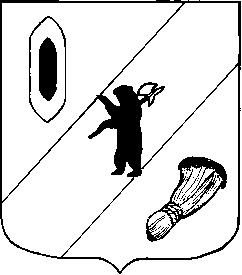 АДМИНИСТРАЦИЯ  ГАВРИЛОВ-ЯМСКОГОМУНИЦИПАЛЬНОГО  РАЙОНАПОСТАНОВЛЕНИЕ29.09.2016 № 1043Об утверждении членов Общественной палатыГаврилов-Ямского муниципального района четвертого созываНа основании решения Собрания представителей Гаврилов-Ямского муниципального района от 16.12.2008 года № 60 «Об утверждении Положения об Общественной палате Гаврилов-Ямского муниципального района», руководствуясь статьей 26 Устава Гаврилов-Ямского муниципального района,АДМИНИСТРАЦИЯ  МУНИЦИПАЛЬНОГО  РАЙОНА  ПОСТАНОВЛЯЕТ:1. Утвердить членами Общественной палаты Гаврилов-Ямского муниципального района четвертого созыва следующих лиц:Артемичев Александр Николаевич – врач-невролог ГУЗ ЯО «Гаврилов-Ямская ЦРБ»;Ватутина Ирина Николаевна – председатель Отделения ЯООО ветеранов (пенсионеров) войны, труда, Вооруженных сил и правоохранительных органов Гаврилов-Ямского муниципального района Ярославской области;Ивонтьева Екатерина Сергеевна – и.о. директора МУ «Молодежный центр»;Исаева Ирина Константиновна – директор ООО «Гаврилов-Ямский лен», председатель Общественной палаты городского поселения Гаврилов-Ям второго созыва;Николаев Александр Анатольевич – председатель первичной профсоюзной организации ОАО ГМЗ «Агат» Российского профессионального союза трудящихся авиационной промышленности;Резвецов Джорж Борисович - методист муниципального образовательного учреждения  «Информационно-методический центр»;Тихонов Сергей Анатольевич – директор ООО АТП «Пассажирские перевозки», председатель Координационного совета по малому и среднему предпринимательству при Главе Гаврилов-Ямского муниципального района.2. Контроль за исполнением постановления возложить на управляющего делами Администрации муниципального района – начальника отдела по организационно-правовой работе и муниципальной службе Ширшину М.Ю.3. Постановление опубликовать в районной массовой газете «Гаврилов-Ямский вестник» и разместить на официальном сайте Администрации муниципального района в сети Интернет.4. Постановление вступает в силу с момента подписания.Глава Администрациимуниципального района                                                              	В.И.Серебряков    